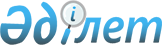 О признании утратившим силу решения акима Аральского района от 12 июля 2021 года № 5-ш "Об объявлении чрезвычайной ситуации природного характера"Решение акима Аральского района Кызылординской области от 30 декабря 2022 года № 2-ш. Зарегистрировано в Министерстве юстиции Республики Казахстан 31 декабря 2022 года № 31526
      В соответствии с пунктом 1 статьи 27 Закона Республики Казахстан "О правовых актах" и на основании протокола заседания районной комиссии по предупреждению и ликвидации чрезвычайных ситуаций Аральского района от 3 ноября 2022 года № 1/3-02/1914, РЕШИЛ:
      1. Признать утратившим силу решение акима Аральского района от 12 июля 2021 года № 5-ш "Об объявлении чрезвычайной ситуации природного характера" (зарегистрирован в Реестре государственной регистрации нормативных правовых актов за № 23464).
      2. Настоящее решение вводится в действие по истечении десяти календарных дней после дня его первого официального опубликования.
					© 2012. РГП на ПХВ «Институт законодательства и правовой информации Республики Казахстан» Министерства юстиции Республики Казахстан
				
      Арал ауданының әкімі

С. Сермагамбетов
